Дата заполнения___________________________________________________________________________________________________Предложения, рекомендации__________________________________________________________________________________________________________________________________________________________________________________________________________________________________________________________________________________________________________________________________________________________________________________________________________________________________________________________________________________________________________________________________________________________________________________________________________________________________________________________________________________________________________________________________________ФЕДЕРАЛЬНАЯ СЛУЖБА ПО ЭКОЛОГИЧЕСКОМУ, ТЕХНОЛОГИЧЕСКОМУ И АТОМНОМУ НАДЗОРУ(РОСТЕХНАДЗОР)Забайкальское управлениеАНКЕТА«ОЦЕНКИ КАЧЕСТВА ПРОВЕДЕНИЯ ПУБЛИЧНЫХ СЛУШАНИЙ ПРАВОПРИМЕНИТЕЛЬНОЙ ПРАКТИКИ И НОРМАТИВНЫХ ТРЕБОВАНИЙ РОСТЕХНАДЗОРА»№ппПоказательСтепень удовлетворенности качеством (0-5 баллов)1.Качество предложенных докладов по теме семинара2.Полнота освещения интересующей информации3.Доступность использования информации о публичных мероприятиях по средствам официального сайта Забайкальского управления Ростехнадзора4.Целесообразность проведения дальнейших семинаров5.Средний балл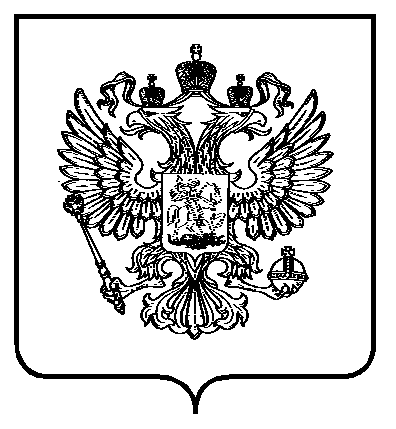 